Урок русского языка в 4-м классе "Правописание местоимений с предлогами"Цели:Формирование умения раздельного написания местоимений с предлогами на основе наблюдения за изменением местоимений 1 лица по падежам;Развитие умения анализировать, сравнивать;Воспитание добросовестного отношения к своему труду, ответственности, аккуратности, культуры труда.Оборудование:Слова для запоминания – АГРОНОМ, ВАГОН, КОСМОНАВТ;Образец упражнения по чистописанию;Карточки для словарно-орфографической работы;Карточки для составления кластера “Местоимение”;Карточки для активизации теоретических знаний:6. Заготовка таблицы и карточек для работы в парах и для работы на доске:7. Пословицы:Руби дерево (ПО) себе.Друг он мой, а ум (У) него свой.Есть запас, да не (ПРО) вас.Ехал (К) вам, да заехал (К) нам.Живи (ДЛЯ) людей, поживут и люди (ДЛЯ) тебя.Ход урока1. Орг. момент.2. Минутка чистописания.С какой частью речи работаем на уроках русского языка?Чем эта часть речи отличается от других самостоятельных частей речи?АГРОНОМВАГОНКОСМОНАВТКакие местоимения прячутся в этих словах?(Выполнение упражнения чистописания по образцу).3. Словарно-орфографическая работа.Игра “Узнай слова”Догадайтесь, какое это слово. Употребите его с предлогом.(Запись слов с комментированием)(Из) гзт, (у) вкзл, (на) мрз, (из) млк, (в)грд, (на) встк, (из) смлт, (по) тлфн, (у) шфр, (в) вгн.О чём надо было помнить, чтобы грамотно записать слова с предлогами? Почему?Сегодня нам это знание пригодится, но при написании другой части речи.Итак, тема нашего урока: Правописание местоимений с предлогами.4. Работа над темой урока.А) Актуализация знаний.Что знаете о части речи местоимение?(составление кластера: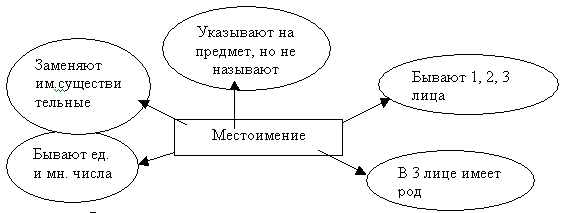 Распределите личные местоимения по группам.Результат работы:Что объединяет местоимения 1 строки?Что объединяет местоимения 2 строки?Какое местоимение указывает на лицо, которое говорит о себе? (Я)Какое местоимение употребляем, говоря не только о себе, но и о других? (МЫ)Какие местоимения употребляем, обращаясь к другому лицу? (ТЫ) К нескольким лицам? (ВЫ)Какие местоимения употребляем вместо существительного, сообщая о чём-либо или о ком-либо? (ОН, ОНА, ОНО, ОНИ)Когда употребляем ОН?Когда употребляем ОНА?Когда употребляем ОНО?Вместо какой части речи употребляются личные местоимения?ФизминуткаИмена существительные изменяются по падежам. Как думаете, изменяются ли по падежам местоимения?Б) Наблюдение за изменением местоимений 1 лица по падежам.Заполнение таблицы по стихотворению М. Раскатова “Моя грамматика” на доске и в парах:Я талантлив от рожденья!
Не дурак и не простак!
И моё местоимение
Все вокруг склоняют так.
Перво-наперво решительно
Скажет всем моя семья,
Что, конечно, Именительный – 
Это Я и только Я!
Мать склонилась умилительно, 
А за ней и вся родня.
И не зря. Падеж Родительный
Для кого? А для Меня;
Все заботятся старательно
И заслужено вполне
И дают подарки.
Дательный – 
Это значит тоже Мне!
Не смотрите подозрительно,
У меня родня – броня!
И запомните: Винительный
Не касается Меня!
Жизнь легка и упоительна
За родительской спиной!..
Нет, друзья, падеж Творительный
Сотворён совсем не Мной!
Ждёте, видимо, Предложного?|
Новых данных обо Мне?
Не просите невозможного,
Хватит с вас и так вполне.Результат работы:Как нужно писать местоимения с предлогами? Почему?Давайте проверим правильность нашего вывода с выводами учебника.В) Закрепление.На доске пословицы:Руби дерево (ПО) себе.Друг он мой, а ум (У) него свой.Есть запас, да не (ПРО) вас.Ехал (К) вам, да заехал (К) нам.Живи (ДЛЯ) людей, поживут и люди (ДЛЯ) тебя.Спишите пословицы и поговорки, раскрывая скобки.Самостоятельная работа.Проверка: чтение, объяснение написания.5. Итог урока.Какой вопрос выясняли на уроке?Что добавим в схему?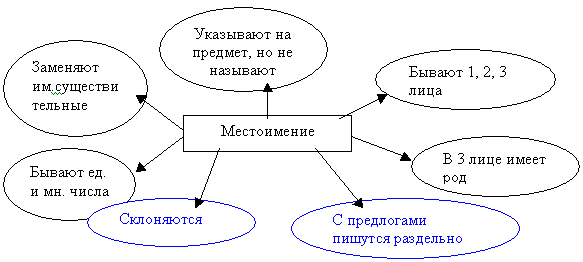 Как же пишутся местоимения с предлогами? Почему?Зачем вели сегодня на уроке эту работу?Домашнее задание.С. 167, упр. 381.Прочтите задание.Всё ли понятно? Задайте вопросы.Использованная литература:Русский язык. Учеб. для 4 кл. нач. шк. В  3 ч. Ч./А.В.Полякова. – М.: Просвещение, 2008. -126 с. Сборник контрольных и проверочных работ (система Л .В. Занкова)/Авторы: И. И. Аргинская,  Н. Я. Дмитриева, А. Казаков, Н. В. Нечаева, А. В. Товпинец,  Н.Я Чутко. Под редакцией Р. Г. Чураковой. – Москва: Центр общего развития, 2008 – 160с.1 лицо2 лицо3 лицоЯТЫОН, ОНА, ОНОМЫВЫОНИ;Им. п.ЯМЫР.п.У меняУ насД.п.МнеНамВ.п.МеняНасТ.п.МнойНамиП.п.Обо мнеО нас1 лицо2 лицо3 лицоЯТЫОН, ОНА, ОНОМЫВЫОНИИм. п.ЯМЫР.п.У меняУ насД.п.МнеНамВ.п.МеняНасТ.п.МнойНамиП.п.Обо мнеО нас